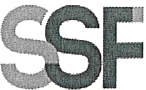 SUPERINTENDENCIA DEL SISTEMA FINANCIEROFECHA: 10/02/2023Versión pública según Art. 30 LAIP.Por supresión de información confidencial. Art. 24 Lit. c. LAIP.SSF 2023ORDEN DE COMPRA	No.	40PROVEEDOR: PROMUEVE EL SALVADOR, S.A. DE C.V.NIT:	xxxxxxxxxxxxxxxxUNIDAD SOLICITANTE: COMUNICACIONES ADMINISTRADOR O.C.: ANA ELENA ARÉVALO FAVOR SUMINISTRAR LO SIGUIENTE:(1475)REQUERIMIENTO No. 81/2023ANALISTA: MICHELLE BELLOSOBIEN	SERVICIO XCANTIDAD	CODIGO	DESCRIPCION	COSTO UNITARIO	COSTO TOTALSON: UN MIL TRESCIENTOS DOCE US DÓLARES 90/100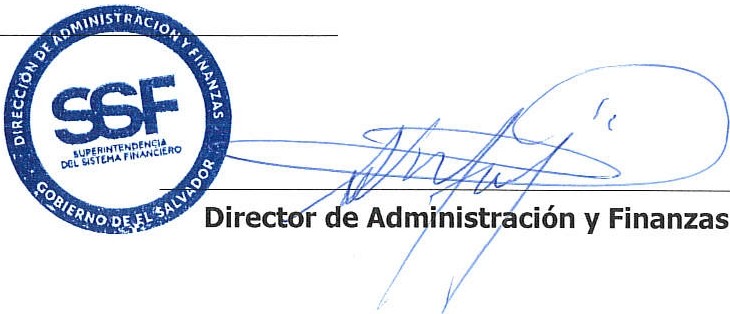 1410601GASTOS EN EVENTOS1,312.90001,312.90INSTALACIÓN DE STAND INFORMATIVO PARA FERIA ORGANIZADA POR EL GABINETE DE GESTIÓNDEPARTAMENTAL DE SAN SALVADOR, SEGÚN TÉRMINOS DE REFERENCIA ANEXOS.1410601GASTOS EN EVENTOS0.00000.00LUGAR DE ENTREGA: COLONIA TUTUNICHAPA, SANSALVADOR.DÍA DE LA ENTREGA: 12 DE FEBRERO 2023.